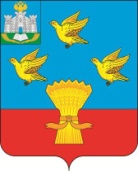 РОССИЙСКАЯ ФЕДЕРАЦИЯОРЛОВСКАЯ ОБЛАСТЬАДМИНИСТРАЦИЯ ЛИВЕНСКОГО РАЙОНАПостановление     __                        2021 г.                                                                                         №г. ЛивныО внесении изменений в постановление администрации Ливенского района Орловской области от 17.09.2019 № 303 «Об утверждении муниципальной программы «Комплексное развитие сельских территорий Ливенского района Орловской области»В целях уточнения объемов финансирования и в связи с уточнением программных мероприятий муниципальной программы «Комплексное развитие сельских территорий Ливенского района Орловской области» администрация Ливенского района постановляет:1. Внести в приложение к постановлению администрации Ливенского района от 17 сентября 2019 года № 303 (в редакции постановлений администрации Ливенского района от 27.03.2020 № 127, от 10.07.2020 № 254, от 16.09.2020 № 321, от 06.10.2020 № 332, от 26.11.2020 № 420, от 18.12.2020 № 455, от 26.02.2021 № 70, от 28.06.2021 № 221, от 09.07.2021 № 243) следующие изменения:1.1. В паспорте муниципальной программы Ливенского района «Комплексное развитие сельских территорий Ливенского района Орловской области»:- строку «Объемы финансирования муниципальной программы» изложить в следующей редакции:«                                                                                                                                             »;1.2. Раздел 7. Ресурсное обеспечение муниципальной программы изложить в следующей редакции:«Общая сумма денежных средств на финансирование муниципальной программы составит 339811,26404 тысяч рублей, в том числе по годам:2020 год – 11624,7 тысяч рублей;2021 год – 2746,9 тысяч рублей;2022 год – 42239,70404 тысяч рублей;2023 год – 53915,36 тысяч рублей;2024 год - 103719,8 тысяч рублей;2025 год - 125564,8 тысяч рублей.По источникам финансирования муниципальной программы денежные средства распределяются следующим образом:федеральный бюджет – 225500,4 тысяч рублей, в том числе по годам:2020 год – 1898,5 тысяч рублей;2021 год – 0,0 тысяч рублей;2022 год – 1366,6 тысяч рублей;2023 год – 38098,1 тысяч рублей;2024 год - 77849,6 тысяч рублей;2025 год - 106287,6 тысяч рублей;областной бюджет – 51998,55151 тысяч рублей, в том числе по годам:2020 год – 99,9 тысяч рублей;2021 год – 0,0 тысяч рублей;2022 год – 35742,50404 тысяч рублей;2023 год – 1946,94747 тысяч рублей;2024 год - 6355,6 тысяч рублей;2025 год - 7853,6 тысяч рублей;бюджет Ливенского района – 58507,0 тысяч рублей, в том числе по годам:2020 год – 9626,3 тысяч рублей;2021 год – 2746,9 тысяч рублей;2022 год – 4305,6 тысяч рублей;2023 год – 12540,0 тысяч рублей;2024 год - 18689,6 тысяч рублей;2025 год - 10598,6 тысяч рублей;внебюджетные источники – 3805,31253 тысяч рублей, в том числе по годам:2020 год - 0,0 тысяч рублей;2021 год – 0,0 тысяч рублей;2022 год - 825,0 тысяч рублей;2023 год – 1330,31253 тысяч рублей;2024 год - 825,0 тысяч рублей;2025 год - 825,0 тысяч рублей.Объем бюджетных ассигнований будет уточняться при формировании бюджета Ливенского района на очередной финансовый год и плановый период. Объемы финансирования могут подвергаться корректировке исходя из возможностей бюджета района.Ресурсное обеспечение реализации муниципальной программы за счет средств бюджета Ливенского района представлено в приложении 4 к муниципальной программе». 1.3. В Приложении 3 к муниципальной программе Ливенского района «Комплексное развитие сельских территорий Ливенского района Орловской области»:1.3.1. в подпрограмме 3 строку 3.6 изложить в следующей редакции:«».1.4. В Приложении 4 к муниципальной программе Ливенского района «Комплексное развитие сельских территорий Ливенского района Орловской области»1.4.1. строку«изложить в следующей редакции:«                                                                                                                                  »;1.4.2.  строку«»изложить в следующей редакции:«                                                                                                                                            »;1.4.3.  строку«»изложить в следующей редакции:«                                                                                                                                            »;1.4.4.  строку«»изложить в следующей редакции:«                                                                                                                                            ».1.5. В Приложении 5 к муниципальной программе Ливенского района «Комплексное развитие сельских территорий Ливенского района Орловской области» 1.5.1. строку«»изложить в следующей редакции:«                                                                                                                                 » ;1.5.2. строку«»изложить в следующей редакции:«       	»;1.5.3.   строку«  »изложить в следующей редакции:«                                                                                                                       » .1.6. В Паспорте подпрограммы Ливенского района «Благоустройство сельских территорий в Ливенском районе» приложения 8 к муниципальной программе Ливенского района «Комплексное развитие сельских территорий Ливенского района Орловской области»- строку «Объемы финансирования муниципальной программы» изложить в следующей редакции:».1.7. Раздел 7 «Ресурсное обеспечение подпрограммы» подпрограммы «Благоустройство сельских территорий в Ливенском районе» изложить в следующей редакции:«Общий объем средств на реализацию подпрограммы составляет 38598,96 тыс. руб., из них по годам:2020 год- 8494,8 тыс. руб. (средства местного бюджета);- 99,9 тыс. руб. (средства областного бюджета);- 1898,5 тыс. руб. (средства федерального бюджета);- 0,0 тыс. руб. (внебюджетные источники);2021 год- 916,5 тыс. руб. (средства местного бюджета);- 0,0 тыс. руб. (средства областного бюджета);- 0,0 тыс. руб. (средства федерального бюджета);- 0,0 тыс. руб. (внебюджетные источники);2022 год- 743,4 тыс. руб. (средства местного бюджета);- 0,0 тыс. руб. (средства областного бюджета);- 0,0 тыс. руб. (средства федерального бюджета);- 0,0 тыс. руб. (внебюджетные источники);2023 год- 2834,6 тыс. руб. (средства местного бюджета);- 231,44747 тыс. руб. (средства областного бюджета);- 5501,3 тыс. руб. (средства федерального бюджета);- 1330,31253 тыс. руб. (внебюджетные источники);2024 год- 3758,6 тыс. руб. (средства местного бюджета);- 312,6 тыс. руб. (средства областного бюджета);- 5935,4 тыс. руб. (средства федерального бюджета);- 0,0 тыс. руб. (внебюджетные источники);2025 год- 2193,6 тыс. руб. (средства местного бюджета);- 217,6 тыс. руб. (средства областного бюджета);- 4130,4 тыс. руб. (средства федерального бюджета);- 0,0 тыс. руб. (внебюджетные источники)».1.7. В Приложении 4 к подпрограмме «Благоустройство сельских территорий в Ливенском районе»1.7.1. строку«»изложить в следующей редакции:«                                                                                                                                            »;1.7.2.  строку»изложить в следующей редакции:«                                                                                                                                            »;1.7.3.  строку«»изложить в следующей редакции:«                                                                                                                                            ».1.8. В Приложении 5 к подпрограмме «Благоустройство сельских территорий в Ливенском районе»1.8.1. строку«»изложить в следующей редакции:«                                                                                                                                 » ;1.8.2. строку«»изложить в следующей редакции:«       	»;1.8.3.   строку«  »изложить в следующей редакции:«                                                                                                                       » .	                         2. Управлению организационной и правовой работы администрации Ливенского района Орловской области (Н.А. Болотская) обеспечить обнародование настоящего постановления на официальном сайте администрации Ливенского района Орловской области в информационно-телекоммуникационной сети «Интернет».3. Контроль за исполнением настоящего постановления возложить на первого заместителя главы администрации района А.И. Шолохова.                        Глава района			             Ю. Н. РевинОбъемы финансирования муниципальной программы    «Общая сумма денежных средств на финансирование муниципальной программы составит 339811,26404 тысяч рублей, в том числе по годам:2020 год – 11624,7 тысяч рублей;2021 год – 2746,9 тысяч рублей;2022 год – 42239,70404 тысяч рублей;2023 год – 53915,36 тысяч рублей;2024 год – 103719,8 тысяч рублей;2025 год - 125564,8 тысяч рублей.По источникам финансирования муниципальной программы денежные средства распределяются следующим образом:федеральный бюджет – 225500,4 тысяч рублей, в том числе по годам:2020 год – 1898,5 тысяч рублей;2021 год – 0,0 тысяч рублей;2022 год – 1366,6 тысяч рублей;2023 год – 38098,1 тысяч рублей;2024 год - 77849,6 тысяч рублей;2025 год - 106287,6 тысяч рублей;областной бюджет – 51998,55151 тысяч рублей, в том числе по годам:2020 год – 99,9 тысяч рублей;2021 год – 0,0 тысяч рублей;2022 год – 35742,50404 тысяч рублей;2023 год – 1946,94747 тысяч рублей;2024 год - 6355,6 тысяч рублей;2025 год - 7853,6 тысяч рублей;бюджет Ливенского района – 58507,0 тысяч рублей, в том числе по годам:2020 год – 9626,3 тысяч рублей;2021 год – 2746,9 тысяч рублей;2022 год – 4305,6 тысяч рублей;2023 год – 12540,0 тысяч рублей;2024 год - 18689,6 тысяч рублей;2025 год - 10598,6 тысяч рублей;внебюджетные источники – 3805,31253 тысяч рублей, в том числе по годам:2020 год - 0,0 тысяч рублей;2021 год – 0,0 тысяч рублей;2022 год - 825,0 тысяч рублей;2023 год – 1330,31253 тысяч рублей;2024 год - 825,0 тысяч рублей;    2025 год - 825,0 тысяч рублей.3.6.Количество благоустроенных общественных территорийколичество единиц00300010Муниципальная программа«Комплексное развитие сельских территорий Ливенского района Орловской области»Всего:Администрация Ливенского района609, 605, 6011003, 0502, 0503, 0701, 0702, 11026500000000320, 244, 414, 61258507,09626,33151,94305,612540,018284,610598,6Муниципальная программа«Комплексное развитие сельских территорий Ливенского района Орловской области»Всего:Администрация Ливенского района609, 605, 6011003, 0502, 0503, 0701, 0702, 11026500000000320, 244, 414, 61258507,09626,32746,94305,612540,018689,610598,6ПодпрограммаБлагоустройство сельских территорий в Ливенском районеВсего:60160560901040701070205031102653000000024418941,58494,81321,5743,42834,63353,62193,6ПодпрограммаБлагоустройство сельских территорий в Ливенском районеВсего:60160560901040701070205031102653000000024418941,58494,8916,5743,42834,63758,62193,6Основное мероприятие 1Создание и обустройство зон отдыха (в том числе ремонт и обустройство существующих и создание новых парковых зон, аллей, скверов, пешеходных дорожек, тротуаров и т.д.)Управление муниципального имущества и жилищно-коммунального хозяйства администрации Ливенского района60905036530178290244, 41412893,37754,3458,00,01601,02120,0960,0Основное мероприятие 1Создание и обустройство зон отдыха (в том числе ремонт и обустройство существующих и создание новых парковых зон, аллей, скверов, пешеходных дорожек, тротуаров и т.д.)Управление муниципального имущества и жилищно-коммунального хозяйства администрации Ливенского района60905036530178290244, 41412893,37754,353,00,01601,02525,0960,0Мероприятие 1.43Благоустройство мемориала Курган Славы в Ливенском районе Орловской областиАдминистрация Ливенского района60105036530178290244405,00,0405,00,00,00,00,0Мероприятие 1.43Благоустройство мемориала Курган Славы в Ливенском районе Орловской областиАдминистрация Ливенского района60105036530178290244405,00,00,00,00,0405,00,0Основное мероприятие 1. Создание и обустройство зон отдыха (в том числе ремонт и обустройство существующих и создание новых парковых зон, аллей, скверов, пешеходных дорожек, тротуаров и т.д.)Управление муниципального имущества и жилищно-коммунального хозяйства администрации Ливенского района, администрации сельских поселений2020 г.2025 г.Всего, в т.ч.:9752,7458,00,06216,060005920,02860,0Улучшение облика населенного пункта и повышение качества отдыха населенияОсновное мероприятие 1. Создание и обустройство зон отдыха (в том числе ремонт и обустройство существующих и создание новых парковых зон, аллей, скверов, пешеходных дорожек, тротуаров и т.д.)Управление муниципального имущества и жилищно-коммунального хозяйства администрации Ливенского района, администрации сельских поселений2020 г.2025 г.федеральный бюджет1898,50,00,03175,900003610,01805,0Улучшение облика населенного пункта и повышение качества отдыха населенияОсновное мероприятие 1. Создание и обустройство зон отдыха (в том числе ремонт и обустройство существующих и создание новых парковых зон, аллей, скверов, пешеходных дорожек, тротуаров и т.д.)Управление муниципального имущества и жилищно-коммунального хозяйства администрации Ливенского района, администрации сельских поселений2020 г.2025 г.областной бюджет99,90,00,0108,84747190,095,0Улучшение облика населенного пункта и повышение качества отдыха населенияОсновное мероприятие 1. Создание и обустройство зон отдыха (в том числе ремонт и обустройство существующих и создание новых парковых зон, аллей, скверов, пешеходных дорожек, тротуаров и т.д.)Управление муниципального имущества и жилищно-коммунального хозяйства администрации Ливенского района, администрации сельских поселений2020 г.2025 г.бюджет района7754,3458,00,01601,000002120,0960,0Улучшение облика населенного пункта и повышение качества отдыха населенияОсновное мероприятие 1. Создание и обустройство зон отдыха (в том числе ремонт и обустройство существующих и создание новых парковых зон, аллей, скверов, пешеходных дорожек, тротуаров и т.д.)Управление муниципального имущества и жилищно-коммунального хозяйства администрации Ливенского района, администрации сельских поселений2020 г.2025 г.внебюджетные источники0,00,00,01330,312530,00,0Улучшение облика населенного пункта и повышение качества отдыха населенияОсновное мероприятие 1. Создание и обустройство зон отдыха (в том числе ремонт и обустройство существующих и создание новых парковых зон, аллей, скверов, пешеходных дорожек, тротуаров и т.д.)Управление муниципального имущества и жилищно-коммунального хозяйства администрации Ливенского района, администрации сельских поселений2020 г.2025 г.Всего, в т.ч.:9752,753,00,06216,066325,02860,0Улучшение облика населенного пункта и повышение качества отдыха населенияОсновное мероприятие 1. Создание и обустройство зон отдыха (в том числе ремонт и обустройство существующих и создание новых парковых зон, аллей, скверов, пешеходных дорожек, тротуаров и т.д.)Управление муниципального имущества и жилищно-коммунального хозяйства администрации Ливенского района, администрации сельских поселений2020 г.2025 г.федеральный бюджет1898,500,00,03175,93610,01805,0Улучшение облика населенного пункта и повышение качества отдыха населенияОсновное мероприятие 1. Создание и обустройство зон отдыха (в том числе ремонт и обустройство существующих и создание новых парковых зон, аллей, скверов, пешеходных дорожек, тротуаров и т.д.)Управление муниципального имущества и жилищно-коммунального хозяйства администрации Ливенского района, администрации сельских поселений2020 г.2025 г.областной бюджет99,90,00,0108,84747190,095,0Улучшение облика населенного пункта и повышение качества отдыха населенияОсновное мероприятие 1. Создание и обустройство зон отдыха (в том числе ремонт и обустройство существующих и создание новых парковых зон, аллей, скверов, пешеходных дорожек, тротуаров и т.д.)Управление муниципального имущества и жилищно-коммунального хозяйства администрации Ливенского района, администрации сельских поселений2020 г.2025 г.бюджет района7754,353,00,01601,02525,0960,0Улучшение облика населенного пункта и повышение качества отдыха населенияОсновное мероприятие 1. Создание и обустройство зон отдыха (в том числе ремонт и обустройство существующих и создание новых парковых зон, аллей, скверов, пешеходных дорожек, тротуаров и т.д.)Управление муниципального имущества и жилищно-коммунального хозяйства администрации Ливенского района, администрации сельских поселений2020 г.2025 г.внебюджетные источники0,000,000,001330,312530,00,00000Улучшение облика населенного пункта и повышение качества отдыха населенияМероприятие 1.43. Благоустройство мемориала Курган Славы в Ливенском районе Орловской областиАдминистрация Ливенского района2021 г.2021 г.Всего, в т.ч.:0,0405,00,00,00,00,0Улучшение облика населенного пункта и повышение качества отдыха населенияМероприятие 1.43. Благоустройство мемориала Курган Славы в Ливенском районе Орловской областиАдминистрация Ливенского района2021 г.2021 г.федеральный бюджет0,00,00,00,00,00,0Улучшение облика населенного пункта и повышение качества отдыха населенияМероприятие 1.43. Благоустройство мемориала Курган Славы в Ливенском районе Орловской областиАдминистрация Ливенского района2021 г.2021 г.областной бюджет0,00,00,00,00,00,0Улучшение облика населенного пункта и повышение качества отдыха населенияМероприятие 1.43. Благоустройство мемориала Курган Славы в Ливенском районе Орловской областиАдминистрация Ливенского района2021 г.2021 г.бюджет района0,0405,00,00,00,00,0Улучшение облика населенного пункта и повышение качества отдыха населенияМероприятие 1.43. Благоустройство мемориала Курган Славы в Ливенском районе Орловской областиАдминистрация Ливенского района2021 г.2021 г.внебюджетные источники0,00,00,00,00,00,0Улучшение облика населенного пункта и повышение качества отдыха населенияМероприятие 1.43. Благоустройство мемориала Курган Славы в Ливенском районе Орловской областиАдминистрация Ливенского района2024 г.2024г.Всего, в т.ч.:0,00,00,00,0405,00,0Улучшение облика населенного пункта и повышение качества отдыха населенияМероприятие 1.43. Благоустройство мемориала Курган Славы в Ливенском районе Орловской областиАдминистрация Ливенского района2024 г.2024г.федеральный бюджет0,00,00,00,00,00,0Улучшение облика населенного пункта и повышение качества отдыха населенияМероприятие 1.43. Благоустройство мемориала Курган Славы в Ливенском районе Орловской областиАдминистрация Ливенского района2024 г.2024г.областной бюджет0,00,00,00,00,00,0Улучшение облика населенного пункта и повышение качества отдыха населенияМероприятие 1.43. Благоустройство мемориала Курган Славы в Ливенском районе Орловской областиАдминистрация Ливенского района2024 г.2024г.бюджет района0,00,00,00,0405,00,0Улучшение облика населенного пункта и повышение качества отдыха населенияМероприятие 1.43. Благоустройство мемориала Курган Славы в Ливенском районе Орловской областиАдминистрация Ливенского района2024 г.2024г.внебюджетные источники0,00,00,00,00,00,0Улучшение облика населенного пункта и повышение качества отдыха населенияИТОГО:Источники финансированияОбъемы финансирования (тыс. руб.)Объемы финансирования (тыс. руб.)Объемы финансирования (тыс. руб.)Объемы финансирования (тыс. руб.)Объемы финансирования (тыс. руб.)Объемы финансирования (тыс. руб.)ИТОГО:Источники финансирования2020 г.2021 г.2022 г.2023 г.2024 г.2025 г.ИТОГО:Всего, в т.ч.11624,73151,942239,7040453915,36103314,8125564,8ИТОГО:федеральный бюджет1898,50,01366,638098,177849,6106287,6ИТОГО:областной бюджет99,90,035742,504041946,947476355,67853,6ИТОГО:бюджет Ливенского района9626,33151,94305,612540,018284,610598,6ИТОГО:внебюджетные источники0,00,0825,01330,31253825,0825,0ИТОГО:Источники финансированияОбъемы финансирования (тыс. руб.)Объемы финансирования (тыс. руб.)Объемы финансирования (тыс. руб.)Объемы финансирования (тыс. руб.)Объемы финансирования (тыс. руб.)Объемы финансирования (тыс. руб.)ИТОГО:Источники финансирования2020 г.2021 г.2022 г.2023 г.2024 г.2025 г.ИТОГО:Всего, в т.ч.11624,72746,942239,7040453915,36103719,8125564,8ИТОГО:федеральный бюджет1898,50,01366,638098,177849,6106287,6ИТОГО:областной бюджет99,90,035742,504041946,947476355,67853,6ИТОГО:бюджет Ливенского района9626,32746,94305,612540,018689,610598,6ИТОГО:внебюджетные источники0,00,0825,01330,31253825,0825,0Объемы финансирования муниципальной программыОбщий объем средств на реализацию подпрограммы составляет 38598,96 тыс. руб., из них по годам:2020 год- 8494,8 тыс. руб. (средства местного бюджета);- 99,9 тыс. руб. (средства областного бюджета);- 1898,5 тыс. руб. (средства федерального бюджета);- 0,0 тыс. руб. (внебюджетные источники);2021 год- 916,5 тыс. руб. (средства местного бюджета);- 0,0 тыс. руб. (средства областного бюджета);- 0,0 тыс. руб. (средства федерального бюджета);- 0,0 тыс. руб. (внебюджетные источники);2022 год- 743,4 тыс. руб. (средства местного бюджета);- 0,0 тыс. руб. (средства областного бюджета);- 0,0 тыс. руб. (средства федерального бюджета);- 0,0 тыс. руб. (внебюджетные источники);2023 год- 2834,6 тыс. руб. (средства местного бюджета);- 231,44747 тыс. руб. (средства областного бюджета);- 5501,3 тыс. руб. (средства федерального бюджета);- 1330,31253 тыс. руб. (внебюджетные источники);2024 год- 3758,6 тыс. руб. (средства местного бюджета);- 312,6 тыс. руб. (средства областного бюджета);- 5935,4 тыс. руб. (средства федерального бюджета);- 0,0 тыс. руб. (внебюджетные источники);2025 год- 2193,6 тыс. руб. (средства местного бюджета);- 217,6 тыс. руб. (средства областного бюджета);- 4130,4 тыс. руб. (средства федерального бюджета);- 0,0 тыс. руб. (внебюджетные источники)ПодпрограммаБлагоустройство сельских территорий в Ливенском районеВсего:601, 605, 6090104, 0701, 0702, 0503, 11026530000000244, 414, 61218941,58494,81321,5743,42834,63353,62193,6ПодпрограммаБлагоустройство сельских территорий в Ливенском районеВсего:601, 605, 6090104, 0701, 0702, 0503, 1102653000000024418941,58494,8916,5743,42834,63758,62193,6Основное мероприятие 1Создание и обустройство зон отдыха (в том числе ремонт и обустройство существующих и создание новых парковых зон, аллей, скверов, пешеходных дорожек, тротуаров и т.д.)Управление муниципального имущества и жилищно-коммунального хозяйства администрации Ливенского района60905036530178290244, 41412893,37754,3458,00,01601,02120,0960,0Основное мероприятие 1Создание и обустройство зон отдыха (в том числе ремонт и обустройство существующих и создание новых парковых зон, аллей, скверов, пешеходных дорожек, тротуаров и т.д.)Управление муниципального имущества и жилищно-коммунального хозяйства администрации Ливенского района60905036530178290244, 41412893,37754,353,00,01601,02525,0960,0Мероприятие 1.43Благоустройство мемориала Курган Славы в Ливенском районе Орловской областиАдминистрация Ливенского района60105036530178290244405,00,0405,00,00,00,00,0Мероприятие 1.43Благоустройство мемориала Курган Славы в Ливенском районе Орловской областиАдминистрация Ливенского района60105036530178290244405,00,00,00,00,0405,00,0Основное мероприятие 1. Создание и обустройство зон отдыха (в том числе ремонт и обустройство существующих и создание новых парковых зон, аллей, скверов, пешеходных дорожек, тротуаров и т.д.)Управление муниципального имущества и жилищно-коммунального хозяйства администрации Ливенского района, администрации сельских поселений2020 г.2025 г.Всего, в т.ч.:9752,7458,00,06216,060005920,02860,0Улучшение облика населенного пункта и повышение качества отдыха населенияОсновное мероприятие 1. Создание и обустройство зон отдыха (в том числе ремонт и обустройство существующих и создание новых парковых зон, аллей, скверов, пешеходных дорожек, тротуаров и т.д.)Управление муниципального имущества и жилищно-коммунального хозяйства администрации Ливенского района, администрации сельских поселений2020 г.2025 г.федеральный бюджет1898,50,00,03175,900003610,01805,0Улучшение облика населенного пункта и повышение качества отдыха населенияОсновное мероприятие 1. Создание и обустройство зон отдыха (в том числе ремонт и обустройство существующих и создание новых парковых зон, аллей, скверов, пешеходных дорожек, тротуаров и т.д.)Управление муниципального имущества и жилищно-коммунального хозяйства администрации Ливенского района, администрации сельских поселений2020 г.2025 г.областной бюджет99,90,00,0108,84747190,095,0Улучшение облика населенного пункта и повышение качества отдыха населенияОсновное мероприятие 1. Создание и обустройство зон отдыха (в том числе ремонт и обустройство существующих и создание новых парковых зон, аллей, скверов, пешеходных дорожек, тротуаров и т.д.)Управление муниципального имущества и жилищно-коммунального хозяйства администрации Ливенского района, администрации сельских поселений2020 г.2025 г.бюджет района7754,3458,00,01601,000002120,0960,0Улучшение облика населенного пункта и повышение качества отдыха населенияОсновное мероприятие 1. Создание и обустройство зон отдыха (в том числе ремонт и обустройство существующих и создание новых парковых зон, аллей, скверов, пешеходных дорожек, тротуаров и т.д.)Управление муниципального имущества и жилищно-коммунального хозяйства администрации Ливенского района, администрации сельских поселений2020 г.2025 г.внебюджетные источники0,00,00,01330,312530,00,0Улучшение облика населенного пункта и повышение качества отдыха населенияОсновное мероприятие 1. Создание и обустройство зон отдыха (в том числе ремонт и обустройство существующих и создание новых парковых зон, аллей, скверов, пешеходных дорожек, тротуаров и т.д.)Управление муниципального имущества и жилищно-коммунального хозяйства администрации Ливенского района, администрации сельских поселений2020 г.2025 г.Всего, в т.ч.:9752,753,00,06216,066325,02860,0Улучшение облика населенного пункта и повышение качества отдыха населенияОсновное мероприятие 1. Создание и обустройство зон отдыха (в том числе ремонт и обустройство существующих и создание новых парковых зон, аллей, скверов, пешеходных дорожек, тротуаров и т.д.)Управление муниципального имущества и жилищно-коммунального хозяйства администрации Ливенского района, администрации сельских поселений2020 г.2025 г.федеральный бюджет1898,500,00,03175,93610,01805,0Улучшение облика населенного пункта и повышение качества отдыха населенияОсновное мероприятие 1. Создание и обустройство зон отдыха (в том числе ремонт и обустройство существующих и создание новых парковых зон, аллей, скверов, пешеходных дорожек, тротуаров и т.д.)Управление муниципального имущества и жилищно-коммунального хозяйства администрации Ливенского района, администрации сельских поселений2020 г.2025 г.областной бюджет99,90,00,0108,84747190,095,0Улучшение облика населенного пункта и повышение качества отдыха населенияОсновное мероприятие 1. Создание и обустройство зон отдыха (в том числе ремонт и обустройство существующих и создание новых парковых зон, аллей, скверов, пешеходных дорожек, тротуаров и т.д.)Управление муниципального имущества и жилищно-коммунального хозяйства администрации Ливенского района, администрации сельских поселений2020 г.2025 г.бюджет района7754,353,00,01601,02525,0960,0Улучшение облика населенного пункта и повышение качества отдыха населенияОсновное мероприятие 1. Создание и обустройство зон отдыха (в том числе ремонт и обустройство существующих и создание новых парковых зон, аллей, скверов, пешеходных дорожек, тротуаров и т.д.)Управление муниципального имущества и жилищно-коммунального хозяйства администрации Ливенского района, администрации сельских поселений2020 г.2025 г.внебюджетные источники0,000,000,001330,312530,00,00000Улучшение облика населенного пункта и повышение качества отдыха населенияМероприятие 1.43. Благоустройство мемориала Курган Славы в Ливенском районе Орловской областиАдминистрация Ливенского района2021 г.2021 г.Всего, в т.ч.:0,0405,00,00,00,00,0Улучшение облика населенного пункта и повышение качества отдыха населенияМероприятие 1.43. Благоустройство мемориала Курган Славы в Ливенском районе Орловской областиАдминистрация Ливенского района2021 г.2021 г.федеральный бюджет0,00,00,00,00,00,0Улучшение облика населенного пункта и повышение качества отдыха населенияМероприятие 1.43. Благоустройство мемориала Курган Славы в Ливенском районе Орловской областиАдминистрация Ливенского района2021 г.2021 г.областной бюджет0,00,00,00,00,00,0Улучшение облика населенного пункта и повышение качества отдыха населенияМероприятие 1.43. Благоустройство мемориала Курган Славы в Ливенском районе Орловской областиАдминистрация Ливенского района2021 г.2021 г.бюджет района0,0405,00,00,00,00,0Улучшение облика населенного пункта и повышение качества отдыха населенияМероприятие 1.43. Благоустройство мемориала Курган Славы в Ливенском районе Орловской областиАдминистрация Ливенского района2021 г.2021 г.внебюджетные источники0,00,00,00,00,00,0Улучшение облика населенного пункта и повышение качества отдыха населенияМероприятие 1.43. Благоустройство мемориала Курган Славы в Ливенском районе Орловской областиАдминистрация Ливенского района2024 г.2024г.Всего, в т.ч.:0,00,00,00,0405,00,0Улучшение облика населенного пункта и повышение качества отдыха населенияМероприятие 1.43. Благоустройство мемориала Курган Славы в Ливенском районе Орловской областиАдминистрация Ливенского района2024 г.2024г.федеральный бюджет0,00,00,00,00,00,0Улучшение облика населенного пункта и повышение качества отдыха населенияМероприятие 1.43. Благоустройство мемориала Курган Славы в Ливенском районе Орловской областиАдминистрация Ливенского района2024 г.2024г.областной бюджет0,00,00,00,00,00,0Улучшение облика населенного пункта и повышение качества отдыха населенияМероприятие 1.43. Благоустройство мемориала Курган Славы в Ливенском районе Орловской областиАдминистрация Ливенского района2024 г.2024г.бюджет района0,00,00,00,0405,00,0Улучшение облика населенного пункта и повышение качества отдыха населенияМероприятие 1.43. Благоустройство мемориала Курган Славы в Ливенском районе Орловской областиАдминистрация Ливенского района2024 г.2024г.внебюджетные источники0,00,00,00,00,00,0Улучшение облика населенного пункта и повышение качества отдыха населенияИТОГО:Источники финансированияОбъемы финансирования (тыс. руб.)Объемы финансирования (тыс. руб.)Объемы финансирования (тыс. руб.)Объемы финансирования (тыс. руб.)Объемы финансирования (тыс. руб.)Объемы финансирования (тыс. руб.)ИТОГО:Источники финансирования2020 г.2021 г.2022 г.2023 г.2024 г.2025 г.ИТОГО:Всего, в т.ч.10493,21321,5743,49897,669601,66541,6ИТОГО:федеральный бюджет1898,50,00,05501,35935,44130,4ИТОГО:областной бюджет99,90,00,0231,44747312,6217,6ИТОГО:бюджет Ливенского района8494,81321,5743,42834,63353,62193,6ИТОГО:внебюджетные источники0,00,00,01330,312530,00,0ИТОГО:Источники финансированияОбъемы финансирования (тыс. руб.)Объемы финансирования (тыс. руб.)Объемы финансирования (тыс. руб.)Объемы финансирования (тыс. руб.)Объемы финансирования (тыс. руб.)Объемы финансирования (тыс. руб.)ИТОГО:Источники финансирования2020 г.2021 г.2022 г.2023 г.2024 г.2025 г.ИТОГО:Всего, в т.ч.10493,2916,5743,49897,6610006,66541,6ИТОГО:федеральный бюджет1898,50,00,05501,35935,44130,4ИТОГО:областной бюджет99,90,00,0231,44747312,6217,6ИТОГО:бюджет Ливенского района8494,8916,5743,42834,63758,62193,6ИТОГО:внебюджетные источники0,00,00,01330,312530,00,0Постановление подготовлено: Отдел по экономике, предпринимательству, труду и размещению муниципального заказа администрации района  __________________ Ю. В. Павлова______________ датаСогласовано:Первый заместитель главы администрации района ____________________ А.И. Шолохов ___________ датаПравовая и (или)  антикоррупционная  экспертиза проведена:Главный специалист по правовой работе управления организационной и правовой работы администрации района__________________ К.А. Моногарова _________________ датаНачальник управления финансов администрации Ливенского района_____________________ Л.А. ДьяконоваПроект постановления для размещения на официальном сайте администрации Ливенского района Орловской области в целях проведения независимой антикоррупционной экспертизы получен:____________________С.Г. Середа______________дата	